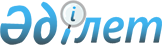 Алға қаласының атауы жоқ көшелеріне атау беру туралыАқтөбе облысы Алға аудандық мәслихатының 2022 жылғы 16 қарашадағы № 220 шешімі және Ақтөбе облысы Алға ауданы әкімдігінің 2022 жылғы 16 қарашадағы № 343 қаулысы. Қазақстан Республикасының Әділет министрлігінде 2022 жылғы 21 қарашада № 30629 болып тіркелді
      Қазақстан Республикасының "Қазақстан Республикасының әкімшілік-аумақтық құрылысы туралы" Заңының 12 бабының 5-1) тармақшасына, Ақтөбе облыстық ономастика комиссиясының 2018 жылдың 20 желтоқсандағы қорытындысы негізінде және Алға қаласының тұрғындарының пiкiрiн ескере отырып, Алға ауданы әкімдігі ҚАУЛЫ ЕТЕДІ және Алға аудандық мәслихаты ШЕШТІ:
      1. Алға қаласының келесідей атауы жоқ көшелеріне атаулар берілсін:
      атауы жоқ көшеге Шаттық көшесі;
      атауы жоқ көшеге Қырмызы көшесі;
      атауы жоқ көшеге Серуен көшесі;
      атауы жоқ көшеге Жігер көшесі;
      атауы жоқ көшеге Сұлусай көшесі;
      атауы жоқ көшеге Қайнар көшесі;
      атауы жоқ көшеге Көкорай көшесі;
      атауы жоқ көшеге Бозай көшесі;
      атауы жоқ көшеге Керемет көшесі;
      атауы жоқ көшеге Кереге көшесі;
      атауы жоқ көшеге Шалғын көшесі;
      атауы жоқ көшеге Қанағат көшесі;
      атауы жоқ көшеге Сүмбіле көшесі;
      атауы жоқ көшеге Лашын көшесі;
      атауы жоқ көшеге Жалын көшесі;
      атауы жоқ көшеге Сыбаға көшесі.
      2. Осы бірлескен әкімдіктің қаулысының және мәслихаттың шешімінің орындалуын бақылау Алға қаласы әкімінің жетекшілік ететін орынбасарына жүктелсін.
      3. Осы бірлескен әкімдіктің қаулысы және мәслихаттың шешімі оның алғашқы ресми жарияланған күнінен кейін күнтізбелік он күн өткен соң қолданысқа енгізіледі.
					© 2012. Қазақстан Республикасы Әділет министрлігінің «Қазақстан Республикасының Заңнама және құқықтық ақпарат институты» ШЖҚ РМК
				
      Алға ауданының әкімі 

Н. Ержанов

      Алға аудандық мәслихатының хатшысы 

М. Тулеуов
